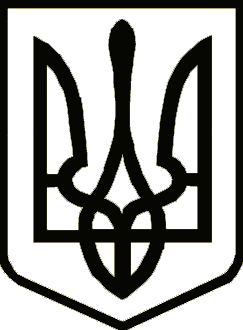 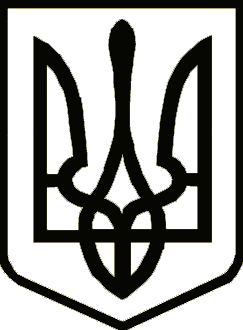 УКРАЇНАНОСІВСЬКА МІСЬКА РАДА
 ЧЕРНІГІВСЬКА ОБЛАСТЬ                 РІШЕННЯ(сорок перша сесія восьмого скликання)17 листопада 2023 року                       Носівка                                  № 2/41/VIIIПро затвердження плану діяльностіз підготовки проєктів  регуляторнихактів на 2024 рік   Відповідно до статті 26 Закону України "Про місцеве самоврядування в Україні", статті 7 Закону України "Про засади державної регуляторної політики у сфері господарської діяльності" щодо планування діяльності з підготовки проектів регуляторних актів, міська рада  в и р і ш и л а:             1.  Затвердити план діяльності з підготовки проєктів регуляторних актів на 2024 рік, додаток (додається).         2. Контроль за виконанням даного рішення покласти на постійну комісію міської ради з  питань соціально-економічного розвитку, бюджету, фінансів та підприємництва.Міський голова                                                        Володимир  ІГНАТЧЕНКО